The Ultimate Kinder-Ready Parent!Make your child’s kindergarten experience super-fantastic!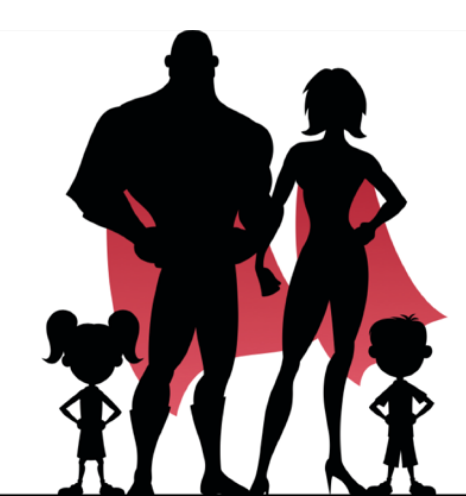 